May 18, 2017 To All Georgia Nursing Assistant Program Coordinators and Instructors:As promised here is additional information regarding on-line registration and scheduling for Nurse Aide examination process in Georgia.In order to facilitate this change, we must stop testing on July 4, 2017.  Programs will start the uploading of approved candidates on July 26, 2017.  With the new on-line registration the first available test date has changed from 12 business days to 12 calendar days.  After the blackout period the first available test date will be August 8, 2017.  Example of the days out are as follows:  Upload roster on July 27th; first available test date August 9th; Upload roster on July 28th, first available test date August 10th.Training sessions and manuals for programs/providers on the new upload, registration and scheduling process will be will be provided within the next few weeks.  Prior to that, please alert your students to the upcoming new process that will be taking place. As with all changes, there may be some concern, but the advantages far out-weigh any perceived disadvantages. All students will need the following two (2) things before accessing the new system:A valid email address. If they don't have one now, it can be obtained free of charge from various sources such as Gmail, Yahoo, MSN, etc.A credit card. This can be a pre-paid card, debit card, or other single use card.  It will be used to pay for their NNAAP® exam(s).  In lieu of a credit card, they may use an electronic voucher if they are purchased by the training program.Please share this information with your students so they have time to get what is needed. You will receive more information in the months to come but I want everyone to have a Heads-Up.As always, feel free to contact me at Diana.Brosko-Carelli@pearson.com with any questions or concerns.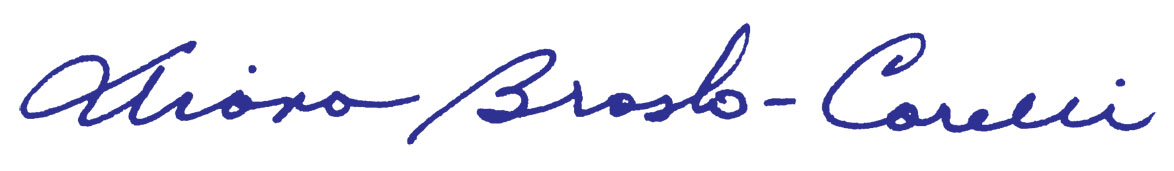 Program ManagerHealth Services